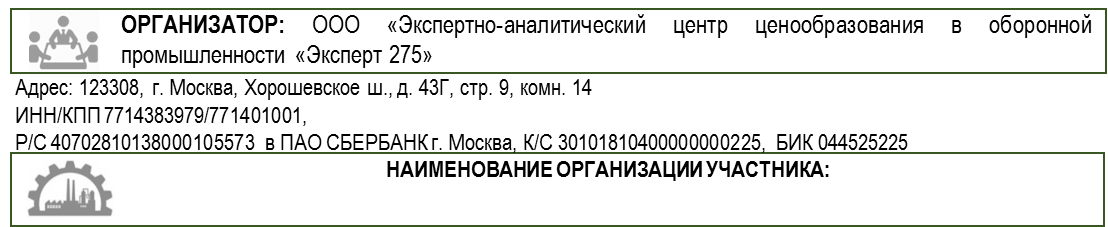 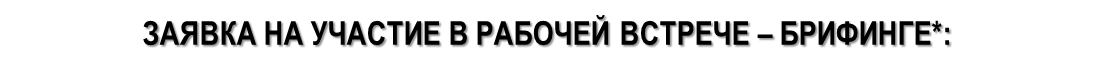 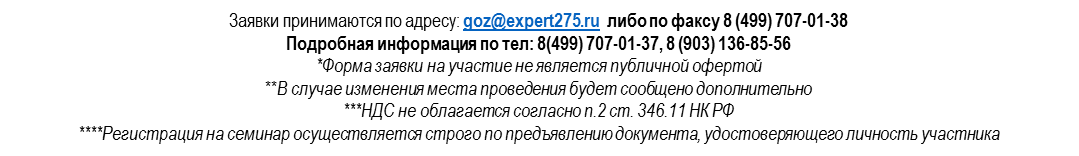 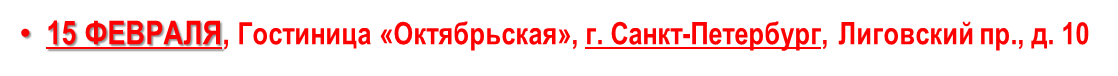 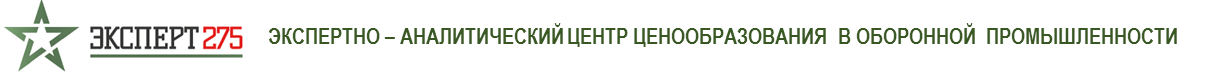 Полное:Сокращенное: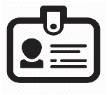 Участник(и) 
рабочей встречи - брифинга****:ФИО:Участник(и) 
рабочей встречи - брифинга****:Должность:Участник(и) 
рабочей встречи - брифинга****:тел/ e-mail:   Контактное лицо:ФИО:Контактное лицо:Должность:Контактное лицо:тел/ e-mail:   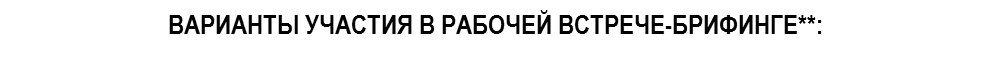 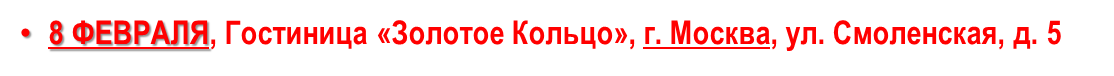 БАЗОВЫЙ ПАКЕТ УЧАСТИЯ В БРИФИНГЕ с 9:00 до 16:00
(на участие второго и последующих участников от одной организации скидка 10%)СтоимостьКол-во участниковБАЗОВЫЙ ПАКЕТ УЧАСТИЯ В БРИФИНГЕ с 9:00 до 16:00
(на участие второго и последующих участников от одной организации скидка 10%)29 700 руб.***РАСШИРЕННЫЙ ПАКЕТ УЧАСТИЯ с 16:00 до 19:00
(БАЗОВЫЙ ПАКЕТ УЧАСТИЯ + Экспресс-оценка Отчета организации участника)СтоимостьДлительностьРАСШИРЕННЫЙ ПАКЕТ УЧАСТИЯ с 16:00 до 19:00
(БАЗОВЫЙ ПАКЕТ УЧАСТИЯ + Экспресс-оценка Отчета организации участника)49 900 руб.***До 30 минут на один ОтчетБАЗОВЫЙ ПАКЕТ УЧАСТИЯ В БРИФИНГЕ с 9:00 до 16:00
(на участие второго и последующих участников от одной организации скидка 10%)СтоимостьКол-во участниковБАЗОВЫЙ ПАКЕТ УЧАСТИЯ В БРИФИНГЕ с 9:00 до 16:00
(на участие второго и последующих участников от одной организации скидка 10%)29 700 руб.***РАСШИРЕННЫЙ ПАКЕТ УЧАСТИЯ с 16:00 до 19:00
(БАЗОВЫЙ ПАКЕТ УЧАСТИЯ + Экспресс-оценка Отчета организации участника)СтоимостьДлительностьРАСШИРЕННЫЙ ПАКЕТ УЧАСТИЯ с 16:00 до 19:00
(БАЗОВЫЙ ПАКЕТ УЧАСТИЯ + Экспресс-оценка Отчета организации участника)49 900руб.***До 30 минут на один Отчет